Úloha č. 1 na 2. Vyučovaciu hodinu (tá, ktorú mi treba poslať):Keby náhodou niekomu nezobrazovalo tabuľku po anglicky, tak takto by to malo vyzerať: ((treba si vypnúť automatické prekladanie do slovenčiny ! ))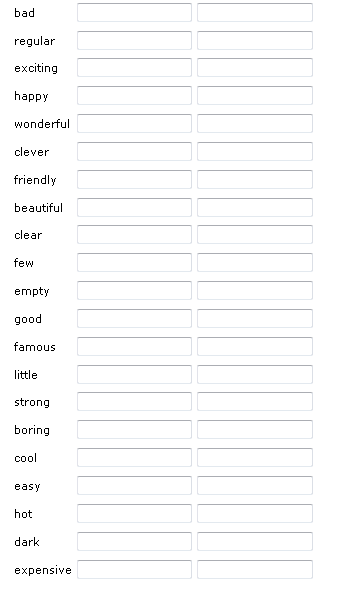 